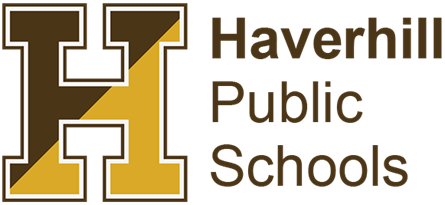 مدارس هافرهيل الرسميّةأكاديمية الأنشطة لإجازة شهر أبريل 2024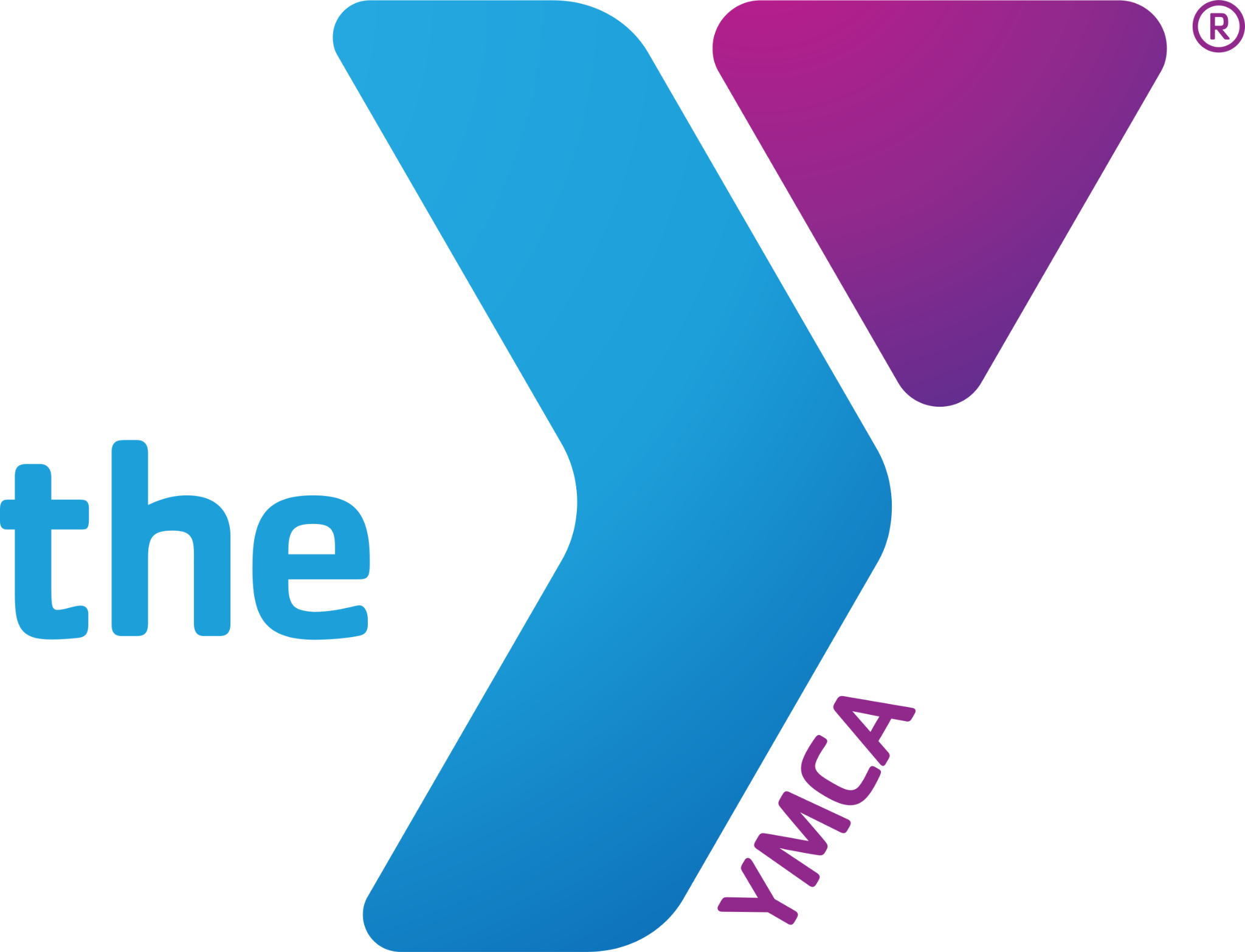 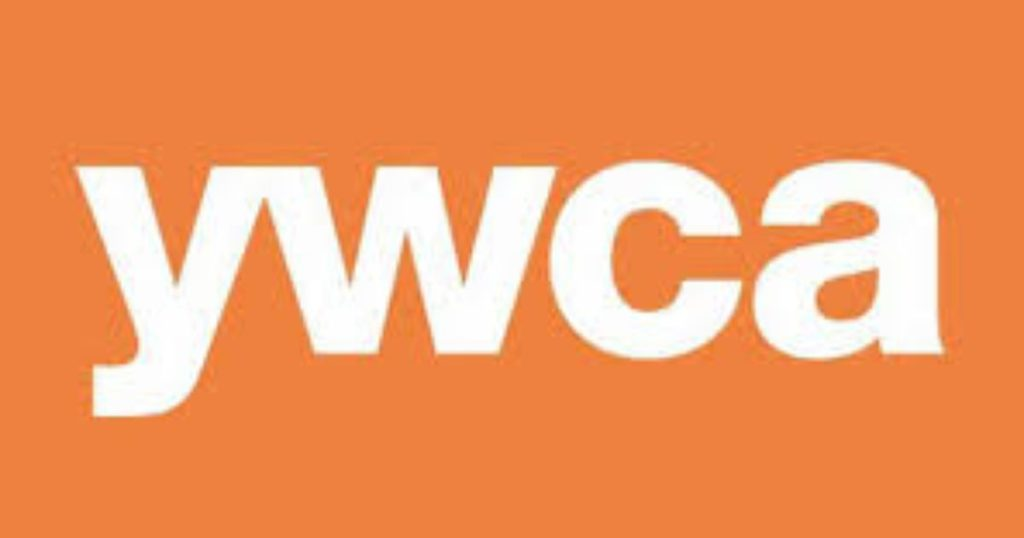 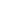 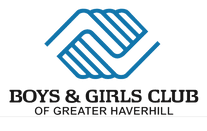 مفهوم الأكاديمية:  دروس أكاديمية وأنشطة ترفيهية خلال إجازة إبريل لإبقاء الطلاب منخرطين في التعلم وتزويد الأسر العاملة بخيار رعاية الطلاب عبر فعالية مرتفعة الجودة دون أي تكلفة.    المكان: 	   واي أم سي آي			 واي أم سي آي			 نادي بويز أند غيرلز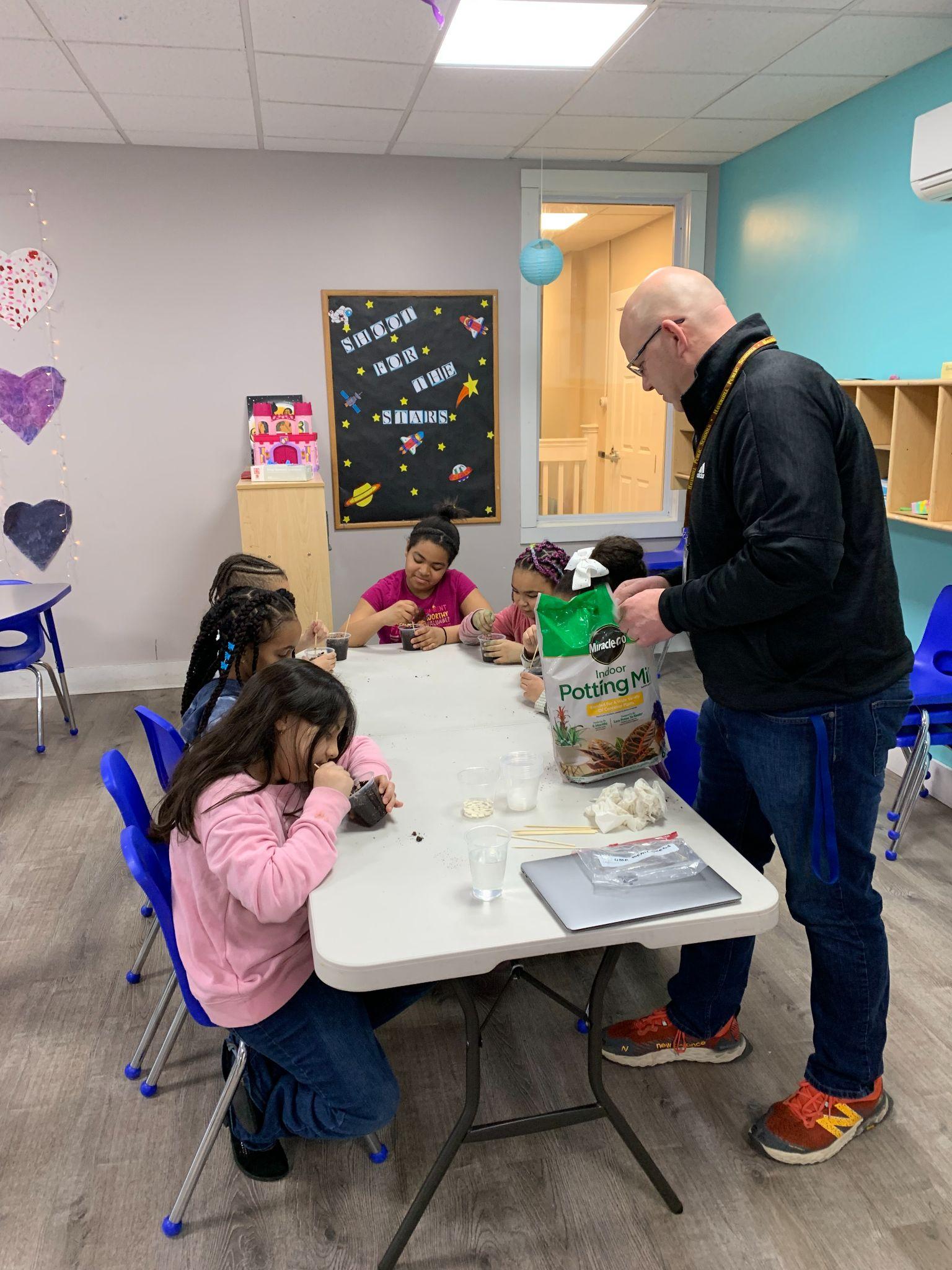     الزمان:    	    من يوم الثلاثاء، 16 إبريل حتى يوم الجمعة 19 إبريل، 2024												   التوقيت اليومي:   8:30 صباحًا حتى الساعة 5:30 من بعد الظهر(يقفل  مركز واي أم سي آي عند الساعة 6:00 مساءً)            الأكاديميات: من  الساعة 8:30  صباحًا حتى الساعة 12:30 من بعد الظهر                         فترة الغذاء: 12:30 حتى الساعة 1:00 من بعد الظهر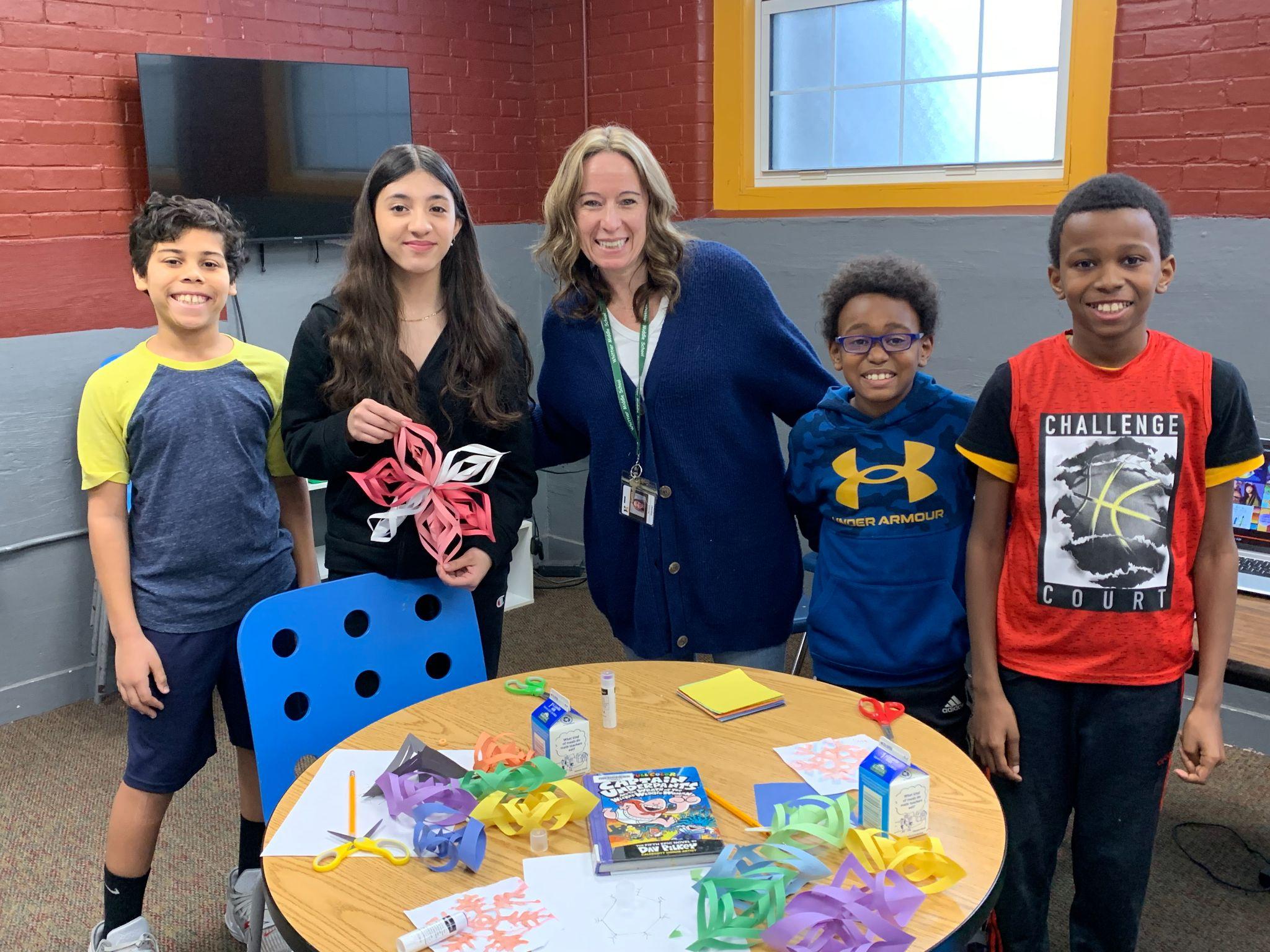                          الفترة الترفيهية: من الساعة 1:00 حتى الساعة 5:30 مساءًمن يستطيع الإلتحاق: جميع طلاب مدارس هافرهيل الرسمية                                   من مرحلة الروضة حتى الصف الثامن. كيفية التسجيل:     عبر الإتصال بمركز البرنامج الذي تم اختياره (عبر المراكز المذكورة أعلاه)ملاحظة مهمّة: على جميع الطلاب أن يكونوا مسجلين ضمن إحدى مدارس هافرهيل الرسمية، ولكن لا يلزم أن يكونوا أعضاء في أي من المنظمة المذكورة للتمكن من الحضور!                        107 Winter StreetAmy Desimoneadesimone@ywcamema.org (978) 374-6121	81 Winter Street & مدرسة بانتكيت لايكCathy Wolf	wolfc@northshoreymca.org(978) 374-0506   55 Emerson Street Lilly Ruiz	frontdesk@haverhillbgc.org(978) 374-6171 ext. 100